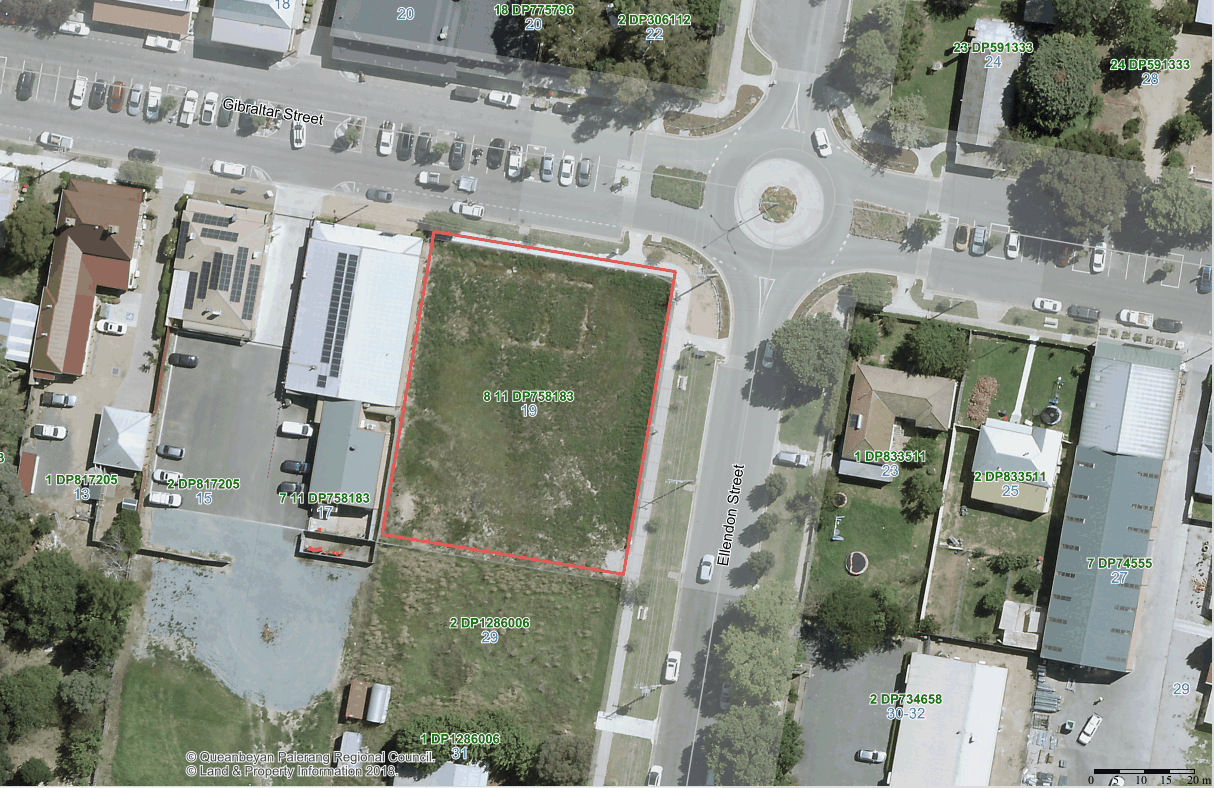 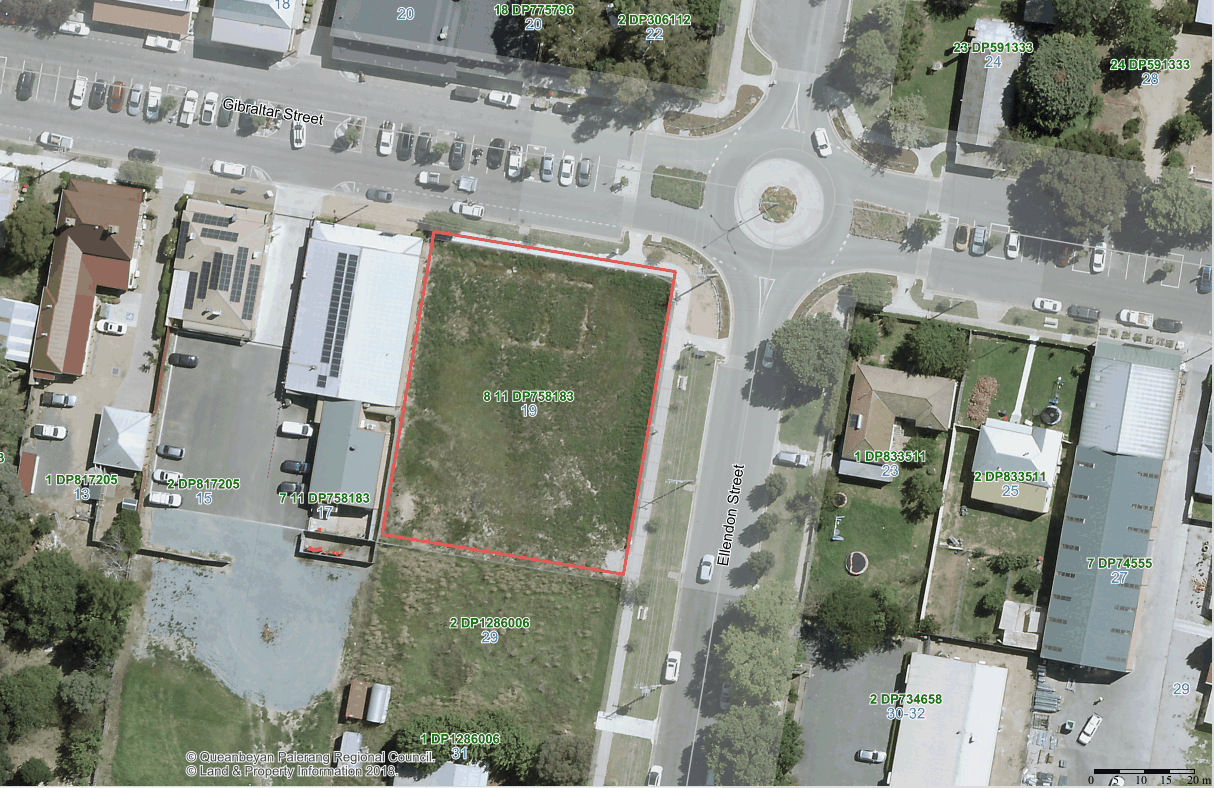 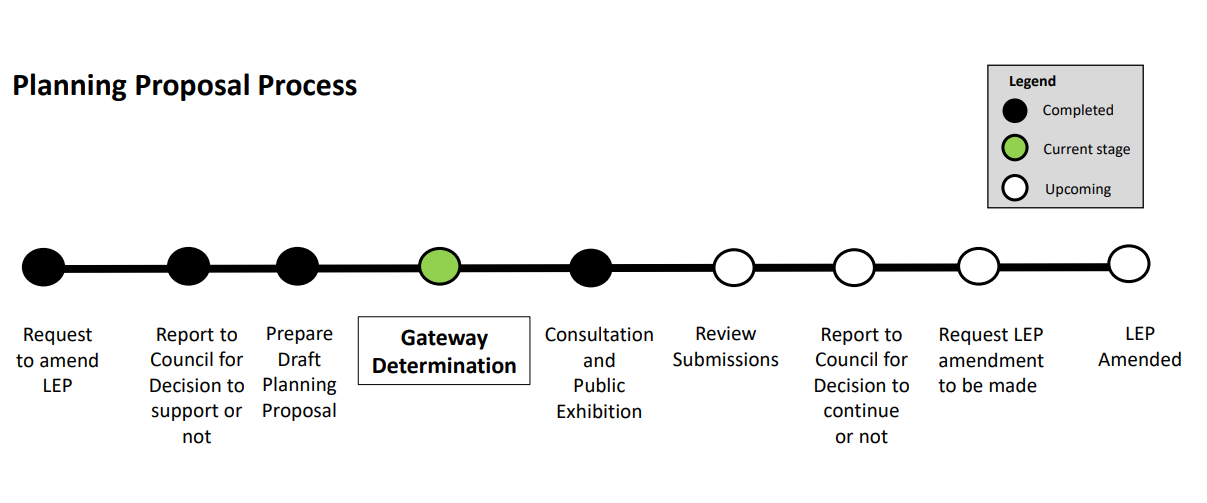 Document HistoryOffices:	Council Headquarters - 257 Crawford St Bungendore Office – 10 Majara St Braidwood Office – 144 Wallace StContact: 	Phone 1300 735 025E: council@qprc.nsw.gov.au W: www.qprc.nsw.gov.auIntroductionThe purpose of this planning proposal is to reclassify certain Council owned land from ‘community’ to ‘operational’ under the Local Government Act 1993 (LG Act). The reclassification is required to facilitate construction of a new Queanbeyan-Palerang Regional Council (QPRC) building in Bungendore, following the acquisition of the former QPRC office building by the NSW Department of Education.  The parcel of land proposed for reclassification is located at 19 Gibraltar Street (Lot 8, Section 11, DP 758183), at the corner of Gibraltar St and Ellendon St within the Bungendore township, as shown in Figure 1, 2 and 3.The land covers an area of 2023 ㎡and is currently Zoned E1 Local Centre under the Queanbeyan-Palerang Regional Local Environment Plan 2022 (QPRLEP 2022).The planning proposal does not seek changes to existing zoning, minimum lot size, or floor space ratio controls and has been prepared in accordance with Section 3.33 of the Environmental Planning and Assessment Act 1979 (EP&A Act). Figure 1 - Land proposed to be reclassified - 19 Gibraltar Street Bungendore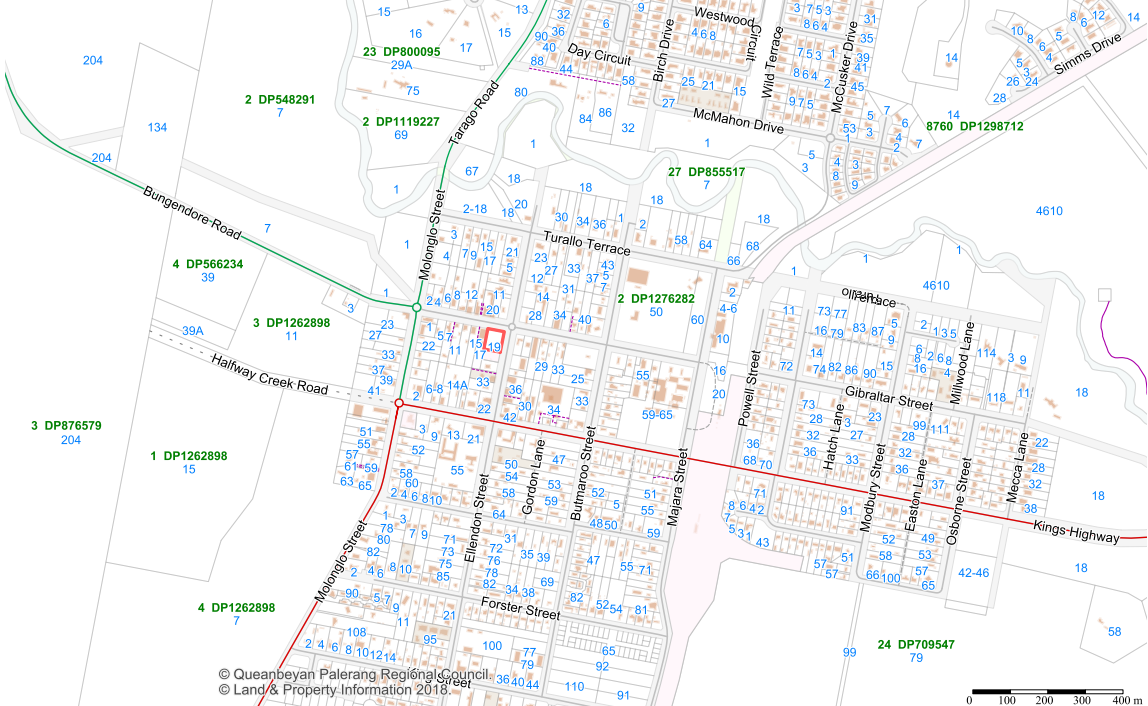 Figure 2 - Aerial view of land to be reclassified - 19 Gibraltar Street Bungendore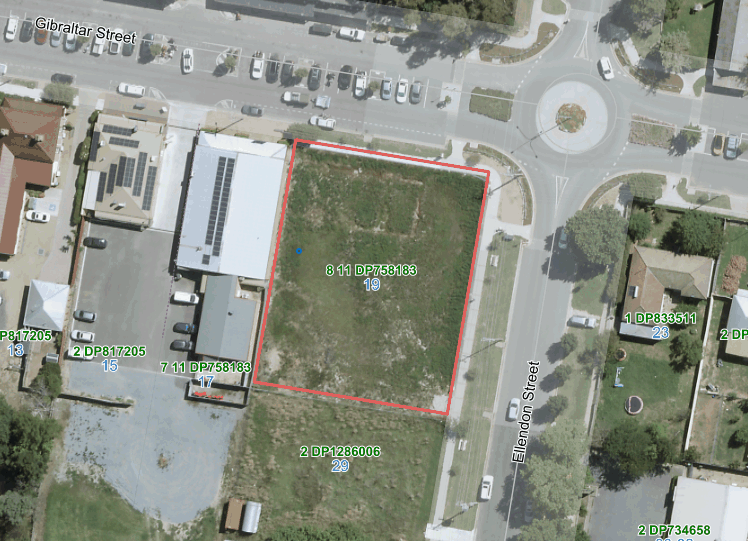 Figure 3 – Zoning of land to be reclassified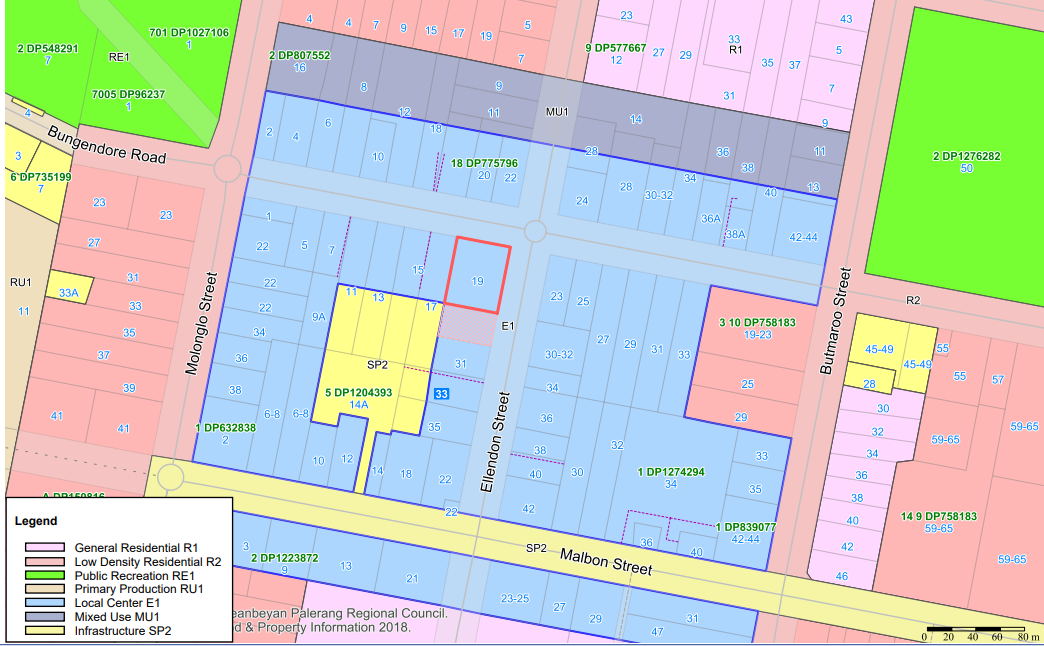 Part 1 - Objectives or Intended OutcomesThe objective of this planning proposal is to facilitate the construction of a new Queanbeyan-Palerang Regional Council (QPRC) building to carry out Council functions on the land.The lot is currently vacant and Council is considering an option to consolidate the office, library, and community centre into a single facility at 19 Gibraltar Street Bungendore.Part 2 - Explanation of ProvisionsQueanbeyan-Palerang Regional Council purchased 19-21 Gibraltar Street Bungendore (Lot 8 Sec 11 DP 758183) on 5 August 2021 and the classification of the site defaulted to ‘community’ under the Local Government Act 1993 (LG Act).This planning proposal seeks to reclassify the subject land from ‘community’ to ‘operational’ to allow for the construction of a new Council building. This will be done by amending the Queanbeyan-Palerang Regional Environmental Plan 2022 (QLEP 2022) to include the subject land in Part 1 of Schedule 4 (no interests changed) of the plan. The proposal does not seek to change any trusts, estates, interests, dedications, conditions, restrictions, or covenants on the land.Consistent with the provisions of clause 5.2(2) of the QLEP 2022, this will have the effect of reclassifying the land as intended.Part 3 - Justification Strategic and Site-Specific MeritSection A – Need for the Planning ProposalIs the planning proposal a result of an endorsed local strategic planning statement (LSPS), strategic study or report?No. However, the planning proposal is considered to be of local significance only and will require both public exhibition under the LG Act.Council resolves at its Ordinary Meeting on 22 November 2023 that the subject land be reclassified in accordance with the LG Act.Is the planning proposal the best means of achieving the objectives or intended outcome, or is there a better way?In accordance with Section 31. (2) (2A) of the LG Act, the Council may resolve to classify acquired land as ‘community’ or ‘operational’ either prior to or within three months after acquisition. Land that remains unclassified after this period is automatically deemed to be classified as ‘community’ under the LEP. Council in this instance did not resolve to classify the land in the required timeframe.Therefore, this planning proposal to amend the LEP is the only mechanism that allows for reclassifying the subject land from ‘community’ to ‘operational’.  Section B - Relationship to Strategic Planning FrameworkWill the planning Proposal give effect to the objectives and actions of the applicable regional, or district plan or strategy (including any exhibited draft plans or strategies)The planning proposal aligns with Objective 3 of the Draft Southeast and Tablelands Regional Plan 2041, which aims to "Support diverse, vibrant and socially active communities." The new council building to be constructed on the subject land will incorporate a community centre and library, facilitating a high-quality public domain that promotes social gathering and engagement.The Department of Planning, Housing and Infrastructure (DPHI) has also previously published LEP Practice Note PN 16-001: Classification and reclassification of public land through a local environmental plan. This practice note provides guidance on additional matters to be addressed in planning proposals that seek to classify or reclassify public land. Responses to the additional matters set out in the practice note are provided at Appendix A.Is the planning proposal consistent with the Council Local Strategic Planning Statement (LSPS) that has been endorsed by the Planning Secretary or Greater Sydney Commission (GSC), or another local strategy or strategic plan?The Queanbeyan-Palerang Regional Council Local Strategic Planning Statement, ‘Towards 2040’ (LSPS) together with the Community Strategic Plan 2018-2028, set out the community’s long term vision and aspirations for Council’s planning activities.Planning Priority 10 of the LSPS is relevant to the planning proposal: We plan for and provide regional facilities which promote better social connection and access to the community.  Is the planning proposal consistent with any other applicable State and Regional Studies or Strategies?Is the planning proposal consistent with applicable State Environmental Planning Policies (SEPPS)?The planning proposal has been assessed against State Environmental Planning Policies (SEPP’s) at Appendix B.Is the planning proposal consistent with applicable Minsters Directions (section 9.1(2) Directions)?The relevant Ministerial Directions (Section 9.1) have been considered at Appendix C.Section C - Environmental, Social and Economic ImpactIs there any likelihood that critical habitat or threatened species, population or ecological communities, or their habitats, will be adversely affected because of the proposal?No. The planning proposal does not apply to land that has been identified as containing critical habitat or threatened species, populations or ecological communities, or their habitats. Are there any other likely environmental effects of the planning proposal and how are they proposed to be managed?Flood modelling completed as part of the Bungendore Floodplain Risk Management Study (WorleyParsons, 2014) indicates that part of the subject land is flood affected. As such, any proposed development of the land will need to comply with flood requirements of the QPRLEP 2022, Palerang Development Control Plan 2015 and the Department of Climate Change, Energy, the Environment and Water’s guidelines detailed in Section 9.1 (2) Local Planning Direction 4.1 Flooding.The planning proposal is not considered to have any other likely environmental effects and any unexpected environmental effects can be resolved during the assessment of a development application. How has the planning proposal adequately addressed any social and economic issues?The ‘community’ land is intended to be reclassified as ‘operational’ land for the future construction of a new Bungendore QPRC office. The office provides employment for the community in the surrounding township and social benefits such a library and meeting rooms for the community.Appendix A provides further analysis of the requirements set out under Practice Note PN 16-001.Section D - Infrastructure (Local, State and Commonwealth)Is there adequate public infrastructure for the planning proposal?The subject land is centrally located within the Bungendore town area, within the middle of the employment zone, and is surrounded by commercial and retail establishments. Infrastructure mapping reveals comprehensive services, including water, sewer, gas, stormwater drainage, and electricity. Any additional services required for the development may be subject to conditions during the Development Assessment (DA) stage.Section E - State and Commonwealth InterestsWhat are the views of State and Commonwealth Public authorities and government agencies consulted to order to inform the Gateway determination?Consultation with public authorities will be undertaken in accordance with the Gateway determination received for the planning proposal.Part 4 - MapsNo mapping is required to support the planning proposal. Part 5 - Community Consultation The planning proposal is required to be exhibited for a minimum period of 28 days. At the conclusion of the public exhibition period, a public hearing will also be held as required under the Local Government Act 1993.Part 6 - Project TimelineAppendix A - Information Checklist for Proposals to Classify or Reclassify Public Land through a Local Environmental Plan (LEP)NSW Government’s Framework - LEP Practice NoteNSW Planning and Environment has published LEP Practice Note PN 16-001: Classification and reclassification of public land through a local Environmental plan.This practice note provides guidance on matters to be addressed in planning proposals to classify or reclassify public land.The table below addresses these matters and identifies where matters are addressed in the planning proposal.Appendix B – State Environmental Planning PoliciesThe following relevant Environmental Planning Instruments (EPI) have been considered in the preparation of this planning proposal:Appendix C - Section 9.1(2) - Local Planning Directions (Current as of 10 November 2023)The following relevant Local Planning Directions under Section have been considered in the preparation of this planning proposal:VersionDatedComments1March 2024ECM ID 2479144State or regional study or strategy Comment Future Transport Strategy 2056The proposal is consistent with the strategyCumberland Plain Conservation Plan The proposal is consistent with the planNet Zero PlanThe proposal is consistent with the planWater Resources PlanThe proposal is consistent with the planState Infrastructure Strategy The proposal is consistent with the strategyA 20 year Economic Vision for Regional NSWThe proposal is consistent with the visionStage Anticipated Timeline(2023-2024)Prepare Planning ProposalNovember 2023Report to CouncilNovember 2023Gateway DeterminationMarch 2024Agency Consultation Subject to Gateway determinationPublic Exhibition April - May 2024Public HearingJune 2024Report to Council including consideration of submissionsMay 2024Parliamentary Council OpinionJuly 2024Plan Finalised by Minister (or delegate)August 2024No.RequirementComment1The current and proposed classification of the land.The subject land is currently classified as community land and is proposed to be reclassified to operational land under the provisions of the Local Government Act 1993.2Whether the land is a ‘public reserve’ (defined in the LG Act).The site is not defined as a ‘public reserve’ under the provisions of the Local Government Act 1993.The property came into Council’s ownership on 5 August 2021 following the Council’s purchase of the land from a private landowner.Following Council’s acquisition of the subject land, it should have been classified as ‘operational’ land within three months, however, this was not completed at the time due to an oversight and the site was given ‘community’ land status by default.3The strategic and site-specific merits of the reclassification and evidence to support this.The planning proposal is to address the one-off reclassification of the land. The new proposed building will contain new Bungendore Council offices, a library, and a community centre.4Whether the planning proposal is the result of a strategic study or report.The planning proposal is not a result of a strategic study or report.5Whether the planning proposal is consistent with council’s community plan or any other local strategic plan.The planning proposal is not inconsistent with Council’s community plan or any other local strategic plan.6A summary of council’s interests in the land including:How and when the land was first acquired (e.g. was it dedicated, donated, provided as part of a subdivision for public open space or other or other purposes, or a developer contribution)If council does not own the land, the landowner’s consentThe nature of any trusts, dedications, etc.The subject parcel of land was purchased from a private landowner by Council on 5 August 2021 (settlement date). The land is currently owned by Council.There are no known trusts, dedications, or interests that exist on the land.7Whether an interest in land is proposed to be discharged, and if so, an explanation of the reason why.The interest in the land is not proposed to be discharged. 8The effect of the reclassification (including, the loss of public open space, the land ceases to be a public reserve or particular interests will be discharged).The effect of the reclassification will be that the subject land will be operational, allowing Council to construct new Council offices in Bungendore.9Evidence of public reserve status or relevant interests, or lack thereof applying to the land (e.g. electronic title searches, notice in Government Gazette, trust documents).The subject land does not have Public Reserve status. The title and deposited plan are included in Appendix D of the planning proposal as evidence.10Current use(s) of the land, and whether uses are authorised or unauthorised.The current use of the land is a vacant fenced lot. 11Current or proposed lease or agreements applying to the land, together with their duration, terms, and controls.There is no current or proposed lease on the land. It is Council owned community land.12Current or proposed business dealings (e.g. agreements for the sale or lease of the land, the basic details of any such agreements and if relevant, when council intends to release its assets, either immediately after rezoning/reclassification or at a later time).After the reclassification to operational land, Council will be able to apply for a development application for the construction of new Council offices.13Any rezoning associated with the reclassification (if yes, need to demonstrate consistency with an endorsed Plan of Management or strategy).The planning proposal does not propose to rezone the subject land.14How council may or will benefit financially, and how these funds will be used.Council will not benefit financially as the maintenance and insurance of the subject land will rest with Council.15How council will ensure funds remain available to fund proposed open space sites or improvements referred to in justifying the reclassification, if relevant to the proposal.This planning proposal does not commit funds to any proposed open space or specific improvements.16A Land Reclassification (part lots) Map, in accordance with the standard technical requirements for special datasets and maps, if land to be reclassified does not apply to the whole lot.Not relevant. The land re-classification applies to the whole lot.17Preliminary comments by the relevant government agency, including an agency that dedicated the land to council, if applicable.The land is owned by Council. No formal consultation with State or Commonwealth public authorities has been undertaken at this stage. However, consultation will be undertaken with State and Commonwealth agencies in accordance with the Gateway determination, if required.18The concurrence of the landowner must be obtained, where the land is not owned by the Planning Proposal Authority (PPA).The land is owned by the Council (Planning Proposal Authority – PPA).19Does the planning proposal deliver a public benefit?The planning proposal seeks to provide land that a new Council office that will be constructed in Bungendore. The proposal will include a new Council library and community centre.20Have the implications for the open space in the LGA in relation to current and future open space needs been considered and will there be a net gain to open space?The implications for open space in Bungendore have been considered. The site is not defined as a ‘public reserve’ under the provisions of the Local Government Act 1993. The proposal does not affect the current and future open space.SEPPRelevantCommentsState Environmental Planning Policy (Biodiversity and Conservation) 2021.NoThis SEPP applies to Queanbeyan-Palerang Regional Council (QPRC).This planning proposal will not affect the operation of the SEPP.State Environmental Planning Policy (Exempt and Complying Development Codes) 2008.NoThis SEPP applies to QPRC.This planning proposal will not affect the operation of the SEPP.State Environmental Planning Policy (Housing) 2021.NoThis SEPP applies to QPRC.This planning proposal will not affect the operation of the SEPP.State Environmental Planning Policy (Industry and Employment) 2021.NoThis SEPP applies to QPRC.This planning proposal will not affect the operation of the SEPP.State Environmental Planning Policy No 65—Design Quality of Residential Apartment Development (2002 EPI 530).NoThis SEPP applies to QPRC.This planning proposal will not affect the operation of the SEPP.State Environmental Planning Policy (Planning Systems) 2021.NoThis SEPP applies to QPRC.This planning proposal will not affect the operation of the SEPP.State Environmental Planning Policy (Precincts—Central River City) 2021.NoThis SEPP does not apply to QPRC.State Environmental Planning Policy (Precincts—Eastern Harbour City) 2021.NoThis SEPP does not apply to QPRC.State Environmental Planning Policy (Precincts—Regional) 2021.NoThis SEPP does not apply to QPRC.State Environmental Planning Policy (Precincts—Western Parkland City) 2021.NoThis SEPP does not apply to QPRC.State Environmental Planning Policy (Primary Production) 2021.NoThis SEPP applies to QPRC.This planning proposal will not affect the operation of the SEPP.State Environmental Planning Policy (Resilience and Hazards) 2021.NoThis SEPP applies to QPRC.This planning proposal will not affect the operation of the SEPP.State Environmental Planning Policy (Resources and Energy) 2021.NoThis SEPP applies to QPRC.This planning proposal will not affect the operation of the SEPP.State Environmental Planning Policy (Sustainable Buildings) 2022.NoThis SEPP applies to QPRC.This planning proposal will not affect the operation of the SEPP.State Environmental Planning Policy (Transport and Infrastructure) 2021.NoThis SEPP applies to QPRC.This planning proposal will not affect the operation of the SEPP.Consideration of s9.1 Directions Comments Focus area 1: Planning SystemsFocus area 1: Planning Systems1.1 Implementation of Regional PlansApplicable. The planning proposal is consistent with the provisions of this direction1.2 Development of Aboriginal Land Council land Not applicable. The subject land is not shown on the Land Application Map of chapter 3 of the SEPP (Planning Systems) 1.3 Approval and Referral RequirementsApplicable. The planning proposal is substantially consistent with the provisions of this direction1.4 Site Specific ProvisionsApplicable. The planning proposal is consistent with the provisions of this direction1.4A Exclusion of development standards from variation Applicable. The planning proposal is consistent with the provisions of this directionFocus area 1: Planning Systems – place basedFocus area 1: Planning Systems – place based1.5 Parramatta Road Corridor Urban Transformation Strategy Not relevant to the proposal 1.6 Implementation of North West Priority Growth Area Land Use and Infrastructure Plan Not relevant to the proposal1.7 Implementation of Greater Parramatta Priority Growth Area Interim Land Use Infrastructure Implementation PlanNot relevant to the proposal1.8 Implementation of Wilton Priority Growth Area Interim Land Use Infrastructure Implementation PlanNot relevant to the proposal1.9 Implementation of Glenfield to Macarthur Urban Renewal CorridorNot relevant to the proposal1.10 Implementation of Western Sydney Aerotropolis PlanNot relevant to the proposal1.11 Implementation of Bayside West Precincts 2036 Plan Not relevant to the proposal1.12 Implementation of Planning Principles for the Cooks Cove PrecinctNot relevant to the proposal1.13 Implementation of St Leonards and Crows Nest 20236 PlanNot relevant to the proposal1.14 Implementation of Greater Macarthur 2040Not relevant to the proposal1.15 Implementation of Pyrmont Peninsula Place Strategy Not relevant to the proposal1.16 North West Rail Link Corridor StrategyNot relevant to the proposal1.17 Implementation of the Bays West Place StrategyNot relevant to the proposal1.18 Implementation of the Macquarie Park Innovation PrecinctNot relevant to the proposal1.19 Implementation of the Westmead Place StrategyNot relevant to the proposal1.20 Implementation of the Camellia-Rosehill Place Strategy Not relevant to the proposal1.21 Implementation of the South West Growth Area Structure PlanNot relevant to the proposal1.22 Implementation of the Cherrybrook Station Place StrategyNot relevant to the proposalFocus area 2: Design and PlaceFocus area 2: Design and PlaceFocus area 3: Biodiversity and Conservation Focus area 3: Biodiversity and Conservation 3.1 Conservation ZonesNot relevant to the proposal3.2 Heritage ConservationNot relevant to the proposal3.3 Sydney Drinking Water CatchmentsNot relevant to the proposal3.4 Application of C2 and C3 zones and Environmental Overlays in Far North Coast LEPs Not relevant to the proposal3.5 Recreation Vehicle AreasNot relevant to the proposal3.6 Strategic Conservation Planning Not relevant to the proposal3.7 Public Bushland Not relevant to the proposal3.8 Willandra Lakes RegionNot relevant to the proposal3.9 Sydney Harbour foreshores and Waterways AreaNot relevant to the proposal3.10 Water Catchment Protection Not relevant to the proposalFocus area 4: Resilience and HazardsFocus area 4: Resilience and Hazards4.1 FloodingApplicable. The subject land is identified as flood prone area in Bungendore Floodplain Risk Management Plan adopted by the QPRC, which demonstrates the proposal is consistent with the provisions of this direction. Further investigation and flood impact and risk assessment report may be required at the development application (DA) stage. 4.2 Coastal Management Not relevant to the proposal4.3 Planning for Bushfire ProtectionNot relevant to the proposal4.4 Remediation of Contaminated Land Not relevant to the proposal4.5 Acid Sulfate SoilsNot relevant to the proposal4.6 Mine Subsidence and Unstable Land Not relevant to the proposalFocus area 5: Transport and Infrastructure Focus area 5: Transport and Infrastructure 5.1 Integrating Land Use and TransportApplicable. The planning proposal is consistent with the provisions of this direction5.2 Reserving Land for Public Purposes No applicable. The proposal does not reduce land available for public reserves and facilities. The land was purchased from a private landowner and is not intended to be used as public land.5.3 Development near regulated airports and defence airfieldsNot relevant to the proposal5.4 Shooting rangesNot relevant to the proposalFocus area 6: HousingFocus area 6: Housing6.1 Residential Zones Not relevant to the proposal6.2 Caravan Parks and Manufactured homes estatesNot relevant to the proposalFocus area 7: Industry and Employment Focus area 7: Industry and Employment 7.1 Employment ZonesNot relevant to the proposal7.2 Reduction in non-hosted short-term rental accommodation periodNot relevant to the proposal7.3 Commercial and retail development along the Pacific Highway North Coast Not relevant to the proposalFocus area 8: Resources and EnergyFocus area 8: Resources and Energy8.1 Mining, Petroleum Production and Extractive IndustriesNot relevant to the proposalFocus Area 9: Primary Production Focus Area 9: Primary Production 9.1 Rural Zones Not relevant to the proposal9.2 Rural LandsNot relevant to the proposal9.3 Oyster AquacultureNot relevant to the proposal9.4 Farmland of State and Regional Significance on the NSW Far CoastNot relevant to the proposal